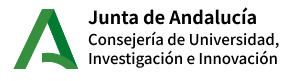 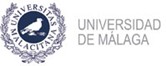 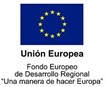 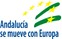 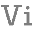 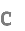 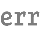 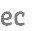 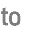 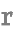 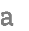 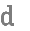 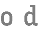 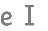 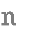 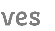 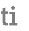 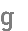 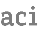 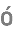 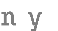 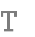 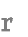 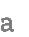 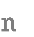 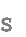 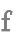 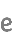 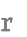 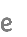 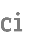 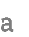 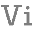 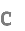 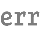 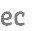 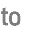 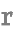 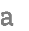 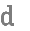 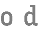 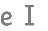 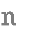 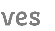 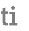 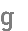 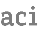 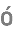 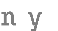 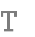 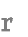 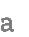 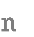 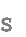 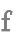 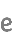 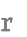 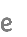 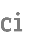 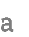 SOLICITUD PARTICIPACIÓN CONVOCATORIA PROCEDIMIENTO DE CONCESIÓN DE PROYECTOS DE DESARROLLO TECNOLÓGICO, INTERDISCIPLINARES E INTERSECTORIALES PARA POTENCIAR EL FUNCIONAMIENTO DE LAS INFRAESTRUCTURAS CIENTÍFICO-TECNOLÓGICAS DE LOS INSTITUTOS UNIVERSITARIOS DE INVESTIGACIÓN DE LA UNIVERSIDAD DE MÁLAGA, EN EL MARCO DEL II PLAN PROPIO DE INVESTIGACIÓN, TRANSFERENCIA Y DIVULGACIÓN CIENTÍFICA.Nota: La documentación será presentada por Sede Electrónica a la Jefatura del Servicio de Investigación.Málaga,        de                         de 2023Firma: El solicitanteSRA. VICERRECTORA DE INVESTIGACIÓN Y TRANSFERENCIA.